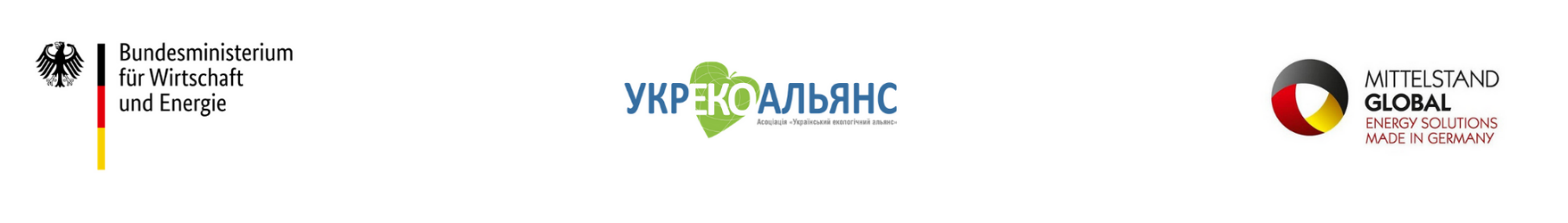 Програманімецько-української конференції «Управління відходами – Реалізація національної стратегії. Наступні кроки»23 вересня 2020 рокуПрезентаційний захід та зустрічі B2B (онлайн)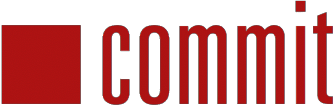 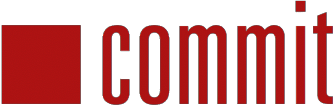 Партнери по співробітництву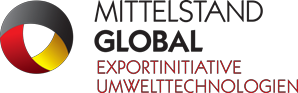 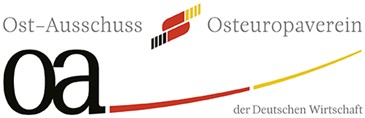 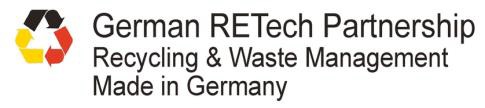 Час (CEST)Програма09:45 – 10:00Реєстрація та технічні питання10:00 – 10:05Відкриття заходу (Максим Барінов, Асоціація «Укрекоальянс»),(Герріт Шміттер, Commit Project Partners GmbH/ BMWi)10:05 – 10:10Політичні та економічні зміни в Україні внаслідок коронавірусу (Бернхард Дух, Посольство Німеччини в Києві),(Крістін Горн, Радник з питань міжнародної охорони навколишнього середовища у Федеральному міністерстві економіки та енергетики)10:10 – 10:15Реалізація Української стратегії управління відходами: можливості працевлаштування та рамкові умови для німецьких компаній ( заступник Міністра)10:15 – 10:20Наскільки потужною є німецька індустрія сміття та переробки (German ReTech)10:20 – 10:25Anton Ohlert GmbH & Co.Георг-Майкл Беттінгер, керівник відділу продажів промислового обладнання10:25 – 10:30Doppstadt Umwelttechnik GmbHЄвген Панов, регіональний менеджер з продажу10:30 – 10:35Eggersmann GmbHОлександр Бринкін, менеджер з продажу10:35 – 10:40FAUN Expotec GmbHЄвген Шенберг, регіональний менеджер з продажу10:40 – 10:45Max Aicher Bischofswerda GmbH & Co. KGДмитро Вігель, менеджер з продажу10:45 – 10:50Source One GmbHАндреас Штумпф, Генеральний представник у Росії Кай Хойер, керуючий партнер10:50 – 10:55Zemmler Siebanlagen GmbHРафаель Рейес, міжнародний менеджер з роботи з ключовими клієнтами10:55 – 12:00Особисті обговорення B2B із німецькими компаніями